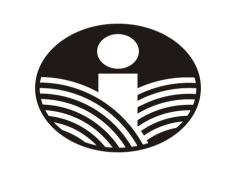 VĮ ŽEMĖS ŪKIO INFORMACIJOS IR KAIMO VERSLO CENTRASDĖL VIEŠOJO AUKCIONO PASKELBIMOVĮ Žemės ūkio informacijos ir kaimo verslo centras teikia pripažinto nereikalingu arba netinkamu (negalimu) naudoti turto pardavimo viešajame aukcione skelbimą:„VĮ Žemės ūkio informacijos ir kaimo verslo centras (toliau – ŽŪIKVC) skelbia ilgalaikio materialiojo turto, nereikalingo arba netinkamo (negalimo) naudoti, pardavimą viešajame aukcione. Parduodamas turtas:Minimalus kainos didinimo intervalas turtui, nurodytam lentelės 1, 3–4 eilutėse, – 20 Eur, turtui, nurodytam lentelės 5 eilutėje, – 30 Eur, turtui, nurodytam lentelės 2 eilutėje – 50 Eur. Parduodamą turtą pagal sąrašą bus galima apžiūrėti Simono Konarskio g. 49, Vilniuje, 2022 m. kovo 29–31 d. nuo 10 iki 12 val. Dėl turto apžiūros prašome kreiptis į Bendrųjų reikalų skyriaus vadovą Ramūną Indrišiūną, tel. (8 5)  219 7339. Detalesnė informacija skelbiama ŽŪIKVC interneto svetainėje www.vic.lt / Administracinė informacija / Parduodamas turtas.Aukcionas vyks 2022 m. balandžio 7 d. 10 val. Vinco Kudirkos g. 18-1, Vilniuje. Juridiniai asmenys, pageidaujantys dalyvauti aukcione, privalo pateikti prašymą dalyvauti aukcione, kuriame turi būti nurodytas įmonės pavadinimas, adresas, įmonės kodas, ir dalyvausiančio atstovo įgaliojimo kopiją. Fiziniai asmenys, pageidaujantys dalyvauti aukcione, privalo pateikti prašymą dalyvauti aukcione, kuriame turi būti nurodytas vardas, pavardė, gyvenamosios vietos adresas. Prašymai aukcionui teikiami iki 2022 m. balandžio 4 d. 13 val., pakartotiniam aukcionui – iki 2022 m. balandžio 15 d. 13 val. el. paštu ausra.kupinaite-griskeviciene@vic.lt. Dalyviai į aukcioną registruojami aukciono dieną 9.00–9.50 val. Fiziniai asmenys, registruodamiesi aukciono dieną, turi pateikti asmens tapatybę patvirtinantį dokumentą.Aukciono dalyvio ir žiūrovo mokestis netaikomas. Už aukcione įsigytą turtą atsiskaitoma per 3 darbo dienas pavedimu į ŽŪIKVC atsiskaitomąją sąskaitą Nr. LT204010042400020388. Nupirktą turtą laimėtojai išsiveža patys savo lėšomis.Neįvykus aukcionui ar nepardavus turto per aukcioną 2022 m. balandžio 7 d., bus organizuojamas pakartotinis aukcionas, kuris vyks tuo pačiu adresu 2022 m. balandžio 21 d. 10 val. Pakartotiniame aukcione turto pardavimo kaina bus mažinama 30 proc. nuo pradinės pardavimo kainos. Kitos dalyvavimo aukcione sąlygos lieka nepakitusios.“Generalinis direktorius	                                                                                    Artūras PalekasEil. Nr.Turto pavadinimasĮsigijimo dataPradinė pardavimo kaina, EurPastabos1.Spausdintuvas spalvotas lazerinis INTEC CP 2020 PRO2011-06-20245,00Sugedęs2.Vent. kamera DV10+ automatika kamerai2005-12-211 470,00Veikianti3.Oro kondicionierius MCFZ-A182005-12-21245,00Veikiantis, pirkėjas turės pats išsimontuoti4.Oro kondicionierius MCFZ-A182005-12-21245,00Veikiantis, pirkėjas turės pats išsimontuoti5.Spausdinimo aparatas (leidybinis, kopijavimo)2006-08-23490,00Sugedęs